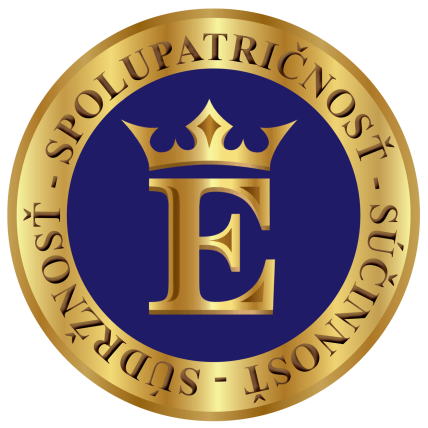 E-korunawww.e-koruna.onlineKu dňu 15.6.2022 má 1,00  E-koruna hodnotu 1,104 CZKKurz EURa k E-korune sa mení podľa aktuálneho kurzu EUR/CZ  v ČNBPrihlásenie vedenie účtu a prevody sú bez poplatkovPeňaženku si môžete doplniť EUR/CZK, ak chcete niečo kúpiť alebo niekoho podporiť. Nie je           nutné mať EUR/CZK v peňaženke.EURá, ktoré máte v peňaženke si môžete hocikedy vrátiť naspäť na svoj externý bankový účet.E-koruna sa dá použiť len u registrovaných partnerov a užívateľov E-koruny.Pri nákupe v rámci E-koruny sa automaticky mení EUR/CZK na E-koruny a tým ich oživujete. Za oživené E-koruny dostávate každý deň okolo polnoci prípis. V prípade kladného zostatku v E-korunách prebiehajú aj úpisy. Výška úpisu je stanovená podľa zostatku v peňaženke v E-korunách. Výška prípisu sa počíta podľa množstva oživených E-korun.Každých 30 dní je potrebné takto automaticky oživiť nové E-koruny nákupom, alebo podporou partnera či užívateľa E-koruny. Napríklad každý mesiac pošlete dar na vývoj E-koruny v hodnote 5,- EUR. Týmto darom oživíte E-koruny a ďalších 30 dní dostávate prípisy. Pri kladnom zostatku v E-korunovej peňaženke prebieha aj úpis.V prípade, že neoživíte E-koruny do 30 dní, prebieha len úpis až do nulového zostatku.Oživenie E-korun napríklad po 50 dňoch nákupom, tak 31-50 deň sa odpočítava len úpis. 51 deň znova nabieha prípis zo všetkých historicky oživených E-korun. Stačí oživiť 1 E-korunu mesačne a niekoho ňou podporiť a máte splnenú podmienku života, kde odmenou je 30 denný pravidelný prípis.Úhrada medzi užívateľmi E-koruny  - k identifikácii príjemcu sa realizuje zadaním jeho mailu, alebo čísla účtu.E-koruny sa dajú posielať len registrovaným firmám a súkromným osobám v E-koruna.onlineE-koruny sa nedajú zmeniť na EURá a poslať na svoj účet. E-koruny, ktoré mám v peňaženke môžem použiť len na nákup alebo podporu registrovaných firiem a užívateľov.Prípisy sa počítajú od prvého nákupu a postupne s oživením ďalších E-korun buď formou nákupu, alebo podporou sa navyšujú. Úpis prebieha len zo zostatku v peňaženke E-korun.Iba prípisy sú viazané na množstvo oživených E-korun.Nemusíte mať žiadne EUR/CZK v peňaženke a prípisy budú prichádzať a úpisy upisovať, podmienkou je oživenie E-korun každých 30 dní.Keď máte EUR/CZK v peňaženke, neprebiehajú tam žiadne úpisy ani prípisy. Uloženie je bez poplatkov.Prípis a úpis sa týka len E-korun. Prebiehajú každý deň okolo polnoci. Úpis prebehne len pri zostatku v E-korunách. Prípis je odmena za doteraz oživené E-koruny. Takže dostávate odmenu za oživovanie, ale aj „pokutu“ že ste ich nepoužili a držíte ich v peňaženke. Úpis je však malý, len 0,1643 % zo zostatku v peňaženke E-korun.  E-koruna je tak v rovnováhe prijímanie – dávanie. Energetická rovnováha....Úpisy sa rozdeľujú medzi užívateľov E-koruny. Nikde sa nestrácajú, stále obiehajú medzi užívateľmi a partnermi E-koruny.Práve nezadržovanie Energie financií v peňaženkách a stály obeh medzi užívateľmi vytvárajú nevyčerpateľnú hojnosť.www.e-koruna.online